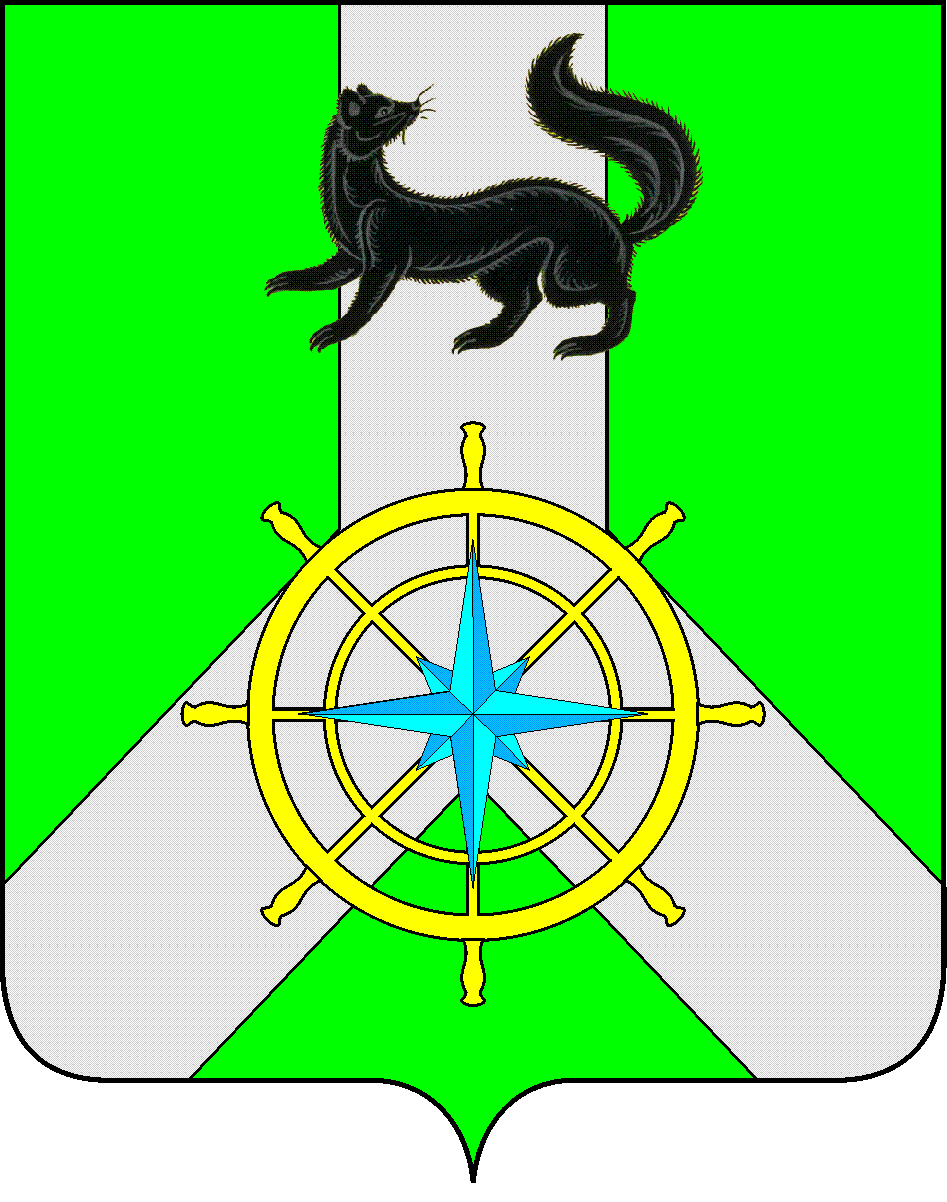 Р О С С И Й С К А Я   Ф Е Д Е Р А Ц И ЯИ Р К У Т С К А Я   О Б Л А С Т ЬК И Р Е Н С К И Й   М У Н И Ц И П А Л Ь Н Ы Й   Р А Й О НА Д М И Н И С Т Р А Ц И ЯПОСТАНОВЛЕНИЕВ целях реализации Указа Президента Российской Федерации от 13 ноября 2012 года № 1522 «О создании комплексной системы экстренного оповещения населения об угрозе возникновения или о возникновении чрезвычайных ситуаций»,  в соответствии с Федеральным законом от 21 декабря 1994 года № 68-ФЗ «О защите населения и территорий от чрезвычайных ситуаций природного и техногенного характера», Распоряжением заместителя Председателя Правительства Иркутской области от 16 марта 2015 года № 17-рзп «О проверке технической готовности автоматизированной системы централизованного оповещения гражданской обороны и информирования населения Иркутской области об угрозе возникновения или о возникновении чрезвычайных ситуаций в паводковый период 2015 года»,                                         ПОСТАНОВЛЯЮ:             1. Утвердить состав комиссии для проверки технической готовности АСЦО ГО Киренского района об угрозе возникновения или о возникновении чрезвычайных ситуаций в паводковый период 2015 года, согласно приложению № 1.             2. Утвердить план подготовки и проведения проверки технической готовности АСЦО ГО Киренского района об угрозе возникновения или о возникновении чрезвычайных ситуаций в паводковый период 2015 года, согласно приложению № 2.            3. Комиссии по проверке технической готовности АСЦО ГО Киренского района провести проверку в соответствии с планом подготовки и проведения проверки технической готовности АСЦО ГО Киренского района.            4.  Настоящее постановление  опубликовать в Бюллетене нормативно-правовых актов Киренского муниципального района «Киренский районный вестник» и на официальном сайте администрации Киренского муниципального района: http:kirenskrn.irkobl.ru.             5. Контроль за исполнением данного постановления  возложить на заместителя мэра – председателя комитета по имуществу и ЖКХ администрации Киренского муниципального района Вициамова А.В.            6.    Постановление вступает в законную силу со дня его подписания.И.о. главыадминистрации района                                                                         Е.А. ЧудиноваСогласовано:Заместитель мэра – председателя комитета по имуществу и ЖКХ администрации Киренского муниципального района                                                                 А.В. ВициамовЗаведующий правовым отделом   администрации Киренскогомуниципального района                                                                                         А.В. ВоробьевПодготовил:Заведующий отделом ГОЧС - начальник ЕДДС комитета по имуществу и ЖКХ администрации Киренского муниципального районаЗалуцкий Евгений Витальевич, тел. 4-30-87Лист рассылкиОтдел ГОЧС комитета по имуществу и ЖКХ администрации Киренского муниципального районаПриложение № 1Утверждено Постановлением и.о. главы администрацииКиренского муниципального районаот 14.04.2015 года № 262С О С Т А Вкомиссии для проверки технической готовности автоматизированной системы централизованного оповещения гражданской обороны и информирования населения Киренского района об угрозе возникновения или о возникновении чрезвычайных ситуаций в паводковый период 2015 годаПриложение № 2Утверждено Постановлением и.о. главы администрацииКиренского муниципального районаот 14.04.2015 года № 262П Л А Нподготовки и проведения проверки технической готовности автоматизированной системы централизованного оповещения гражданской обороны и информирования населения Киренского района об угрозе возникновения или о возникновении чрезвычайных ситуаций в паводковый период 2015 годаот 14 апреля 2015 г.№ 262г. КиренскО проверке технической готовности автоматизированной системы централизованного оповещения гражданской обороны и информирования населения Киренского района об угрозе возникновения или о возникновении чрезвычайных ситуаций№ п/пДолжностьФИОПредседатель комиссии1.Заместитель мэра – председатель комитета по имуществу и ЖКХ администрации Киренского муниципального района Вициамов А.В.Члены комиссии:2.Заведующий отделом ГОЧС – начальник ЕДДС комитета по имуществу и ЖКХ администрации Киренского муниципального районаЗалуцкий Е.В.3.Ведущий специалист отдела ГОЧС комитета по имуществу и ЖКХ администрации Киренского муниципального районаСуханов Д.Е.4.Главный специалист по ГО и ЧСадминистрации Киренскогогородского поселенияМайбородов А.В.5.Начальник линейно-технического участка(ЛТЦ) филиалаОАО «Ростелеком»Кузаков Д.Б.№ п/пСодержание мероприятийДата проведенияОтветственные за проведение мероприятий12341.Подготовка текстов информирования населения для передачи по средствам оповещения в учебных целях 15.04.2015г.Заведующий отделом ГОЧС комитета по имуществу и ЖКХ администрации Киренского муниципального района Залуцкий Е.В.2.Предупредительная и разъяснительная работа через средства массовой информации 17.04.2015г.Заведующий отделом ГОЧС комитета по имуществу и ЖКХ администрации Киренского муниципального района Залуцкий Е.В.,Главный редактор районной газеты «Ленские Зори» Норко В.Г.3.Проведение регламентных работ по техобслуживанию районной АСЦО ГО, обеспечение готовности линий и каналов связидо 15.04.2015г.Начальник линейно-технического участка (ЛТЦ) филиала ОАО «Ростелеком» Кузаков Д.Б.4.Инструктаж комиссии для проверки технической готовности АСЦО ГО о порядке работы, ознакомление членов комиссии с настоящим планом подготовки и проведения проверки технической готовности АСЦО ГОдо 15.01.2014г.Заместитель мэра – председатель комитета по имуществу и ЖКХ администрации Киренского муниципального района Вициамов А.В.Основной этапОсновной этапОсновной этапОсновной этап5.Передача речевого сообщения «Внимание, начало технической проверки» - 2 раза18.04.2015 года 10.00 – 10.02 часовДежурный диспетчер ЕДДС администрации Киренского муниципального района6.Запуск звукового сигнала «Сирена» 18.04.2015г.10.02 – 10.03 часов Дежурный диспетчер ЕДДС администрации Киренского муниципального района7.Передача речевого сообщения «Внимание, техническая проверка завершена» - 2 раза18.04.2015г.10.03 – 10.04 часовДежурный диспетчер ЕДДС администрации Киренского муниципального районаЗаключительный этапЗаключительный этапЗаключительный этапЗаключительный этап8.Приведение аппаратуры оповещения в исходное состояние18.04.2015г.10.04 – 10.05 часовДежурный диспетчер ЕДДС администрации Киренского муниципального района9.Подведение итогов работы комиссии Киренского района, оформление акта состояния систем оповещения и информирования населениядо 01.05.2015г.Комиссия 10.Представление в Главное Управление МЧС России по Иркутской области акта проверки технической готовности АСЦО ГО до 20.05.2015г.Председатель комиссии 